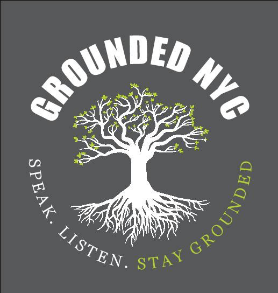 Client Information FormFull Name:Date of Birth:Home Address:Mailing Address (if different than home address):Best Phone Number(s): (Cell, Work, Home)Best Email Address:Preferred Contact Method(s) (for non-clinical matters, e.g. scheduling)(circle all that apply):Phone            Email          TextEmergency Contact: Relationship to You:Emergency Contact’s Phone Number:Referral Source:Today’s Date: